Plastyka24.04. (pt.)Temat: W pracowni artysty – malarskie techniki plastyczne.Str. 49Proszę przeczytać tekst. Obejrzyjcie też film ,, Jak namalować pejzaż”https://www.youtube.com/watch?v=0mpyYF8v8X0&feature=youtu.beJęzyk polskiTemat: Kim był pan Twardowski?Praca z tekstem legendy w podręczniku str. 176. Proszę przeczytać legendę na str. 176.  Następnie proszę wykonać w zeszycie ćwiczenie 1 i 3 str.177 Można też zapoznać się z interpretacjami legendy, linki poniżej:Legenda muzyczna: https://www.youtube.com/watch?v=sClZzW3vjm4Legenda czytana:https://www.youtube.com/watch?v=q62qMOKNJzEJęzyk angielskiTopic: Test z rozdziału 5.- wykonaj test i wyślij do sprawdzenia (do 14:00)W-FTemat: Druga próba siły ramion- wykonaj rozgrzewkę:              https://www.youtube.com/watch?v=0_o08y9viyM                                                        – wykonaj 2 próbę siły ramion, wyniki zanotujWdżwrTemat: Co to jest zaufanie?Zapoznaj się z cechami, które dotyczą zaufania.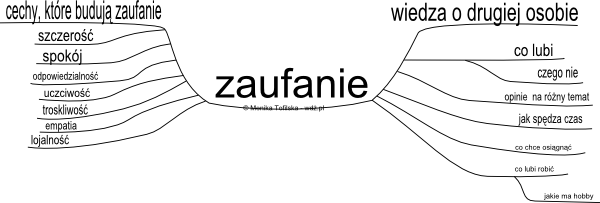 MatematykaTemat: Powtórzenie przed klasówką – ułamki zwykłe.Rozwiązujemy zadania str 104.